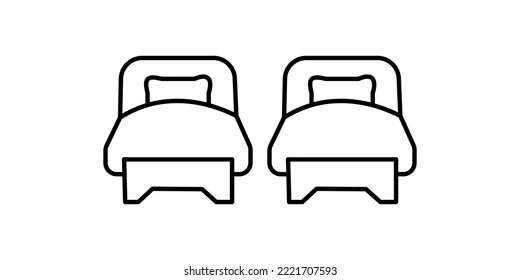 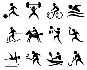 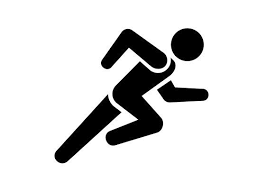 Nom de l’organismeNom de l’organismeIntitulé du projetIntitulé du projetNom de la personne contactNom de la personne contactTel contactTel contactMailMailDuAuAuHeure d’arrivéeHeure de départMoyen de transportMoyen de transport☐ BUS           ☐  TRAIN☐ Voiture persoRestaurant selfRestaurant selfRestaurant selfRestaurant selfRestaurant selfPRESTATIONDéjeuner  14 € Déjeuner  14 € Diner 15 €Diner 15 €DATESNbre de persHeuresNbre de persHeuresPausesPausesPausesPausesPausesPausesPausesPausesPausesTYPES DE PAUSESSimple(Café, thé, jus d’orange)Simple(Café, thé, jus d’orange)Gourmande(Café, thé, jus d’orange, viennoiseries) Gourmande(Café, thé, jus d’orange, viennoiseries) Sportive(Café, thé, jus d’orange, 1 fruitsSportive(Café, thé, jus d’orange, 1 fruitsSportive(Café, thé, jus d’orange, 1 fruitsAutres prestationssur demande (Cocktail, panier pique-nique à emporter, gouter)TARIFS2,50 €2,50 €2,90 €2,90 €3,10 €3,10 €3,10 €Autres prestationssur demande (Cocktail, panier pique-nique à emporter, gouter)DATESNbre de pers HeuresNbre de pers HeuresNbre de pers Nbre de pers HeuresAutres prestationssur demande (Cocktail, panier pique-nique à emporter, gouter)Autres prestationssur demande (Cocktail, panier pique-nique à emporter, gouter)Autres prestationssur demande (Cocktail, panier pique-nique à emporter, gouter)Salles de réunion Les salles sont équipées de Paperboard, Vidéoprojecteur.Micro sur demande, Services de copie à l’accueilSalles de réunion Les salles sont équipées de Paperboard, Vidéoprojecteur.Micro sur demande, Services de copie à l’accueilSalles de réunion Les salles sont équipées de Paperboard, Vidéoprojecteur.Micro sur demande, Services de copie à l’accueilSalles de réunion Les salles sont équipées de Paperboard, Vidéoprojecteur.Micro sur demande, Services de copie à l’accueilSalles de réunion Les salles sont équipées de Paperboard, Vidéoprojecteur.Micro sur demande, Services de copie à l’accueilSalles de réunion Les salles sont équipées de Paperboard, Vidéoprojecteur.Micro sur demande, Services de copie à l’accueilSalles de réunion Les salles sont équipées de Paperboard, Vidéoprojecteur.Micro sur demande, Services de copie à l’accueilSalles de réunion Les salles sont équipées de Paperboard, Vidéoprojecteur.Micro sur demande, Services de copie à l’accueilSalles de réunion Les salles sont équipées de Paperboard, Vidéoprojecteur.Micro sur demande, Services de copie à l’accueilSalles de réunion Les salles sont équipées de Paperboard, Vidéoprojecteur.Micro sur demande, Services de copie à l’accueilSalles de réunion Les salles sont équipées de Paperboard, Vidéoprojecteur.Micro sur demande, Services de copie à l’accueilSalles de réunion Les salles sont équipées de Paperboard, Vidéoprojecteur.Micro sur demande, Services de copie à l’accueilSalles de réunion Les salles sont équipées de Paperboard, Vidéoprojecteur.Micro sur demande, Services de copie à l’accueilSalles de réunion Les salles sont équipées de Paperboard, Vidéoprojecteur.Micro sur demande, Services de copie à l’accueilSalles de réunion Les salles sont équipées de Paperboard, Vidéoprojecteur.Micro sur demande, Services de copie à l’accueilDATESNbre de persChoix des sallesChoix des sallesU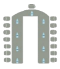 UConférence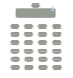 ConférenceClasse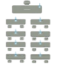 ClasseM²Tarifs ½ journéeTarifs ½ journéeTarifs journéeTarifs journéeDATESNbre de persChoix des sallesChoix des sallesUUConférenceConférenceClasseClasseM²AssociationEntrepriseAssociationEntrepriseA 20252641102 €160 €114 €170 €B 20 2526 41102 €160 €114 €170 €C 18 20//29102 €160 €114 €170 €D 35 9950 98195 €260 €325 €390 €E40 12060 118195 €260 €325 €390 €Les Informations tarifairesLes Informations tarifairesAdhésion annuelle de groupe39,30 €Adhésion annuelle individuelle / sabolienne8,50 €